Buller Agricultural & Pastoral Association110th Annual Show Saturday 13th January 2024Patterson Park Raceway, Westport.Horse & Pony Schedule:Entries can be emailed to: jennyeevans@hotmail.com Or posted to: Buller A&P AssociationP.O.Box 103,Westport 7825Please direct queries to Karen Milligan027-252-9935ENTRIES CLOSE:5pm Wednesday 3rd January 2024.   PAYMENT MUST ACCOMPANY ENTRIES.NO LATE ENTRIES ACCEPTED.ENTRY FEES:Per Class - $6.00 if paying a membership Per Class - $8.00 if not paying a membership PLEASE PAY TO BULLER AGRICULTURAL AND PASTORAL ASSOCIATION ACCOUNT:NBS:  03 1354 0211416 00Please make reference for the payment in the rider’s name to make identification easier.Rules: All riders, including harness drivers/with the exclusion of heavy horse (Clydesdale) working classes, competing at RAS affiliated A&P Shows/Events must wear protective headgear, which includes a retaining harness secured to the shell at more than two points. Such headgear must be worn with the chinstrap properly adjusted and fastened when in the arena or ring, the practice area, collecting rings or anywhere else within a Showgrounds or the grounds of an affiliated Event. Hats/helmets must conform with one of the current approved safety standards. These standards may be subject to change but the latest list can be found at http://www.ras.org.nz – equestrian. RAS will advise any changes via their website and Facebook. All hats/helmets that conform as per above and must be identified by the current ‘Yellow’ tag system implemented by NZPCA, ESNZ and RAS.Please note – new standards as from 1 August 2023 – yellow tag must be shown - https://www.ras.org.nz/equestrian/health-and-safety/Riders must fill out a separate form for each horse & pony Age of rider/handler as at the 1st August 2023. To be under 17yrs to ride in the Open pony Rings Age of rider on exhibits over 148cm must be twelve years and over All competitors must have a back number and be suitably attired Height certificates must be carried and to be presented on demand The Buller A&P Assn Equestrian show will be run under the rules of RAS (www.ras.org.co.nz) Line Resolution Process Policy. This show supports the RAS “Yellow Card” system. A Yellow card will be issued. In the case of offences in respect of abuse of animal or inappropriate as per the RAS constitution & RAS rules & regulations/Bylaws including the Equestrian Rule Book, the RAS affiliated show/Event/registered measuring stand and their grounds and their duly appointed delegates may deliver to the person responsible a Yellow warning card or Red Card. (Full wording of the system is available to view on the RAS website – www.ras.org.nz.Clean Sport – The rules of the Royal A&P Society New Zealand in regard to Clean Sport apply competitors are advised that tests for Forbidden substances may be carried out during the show/event and that testing of all animals is at the person responsible risk. Forbidden Substances – Any substances capable of affecting the speed, stamina, courage, or conduct of a horse, pony, donkey, or mule by its action upon the central or peripheral nervous system or the cardiovascular, respiratory, alimentary, digestive, muscoskeletal or urogenital systems.Arrears – No person who is in arrears with regard to entry fees, subscriptions, or any other show/event charge is eligible to compete at any affiliated show/event. Proof of payment will be required before any restriction is lifted. The show/committee reserves the right to alter, amend or combine classes where entries warrant. Whiskers and Inner Ear Trimming – as from 1 January 2022: https://www.ras.org.nz/equestrian/whisker-and-inner-ear-trimmingExhibits 3yrs of age and under are not permitted in any ridden or driven (harness) class no matter what the rules of any affiliated Breed Society or Kindred Society may prescribe.DUNSTAN HORSE FEEDSWest Coast Aggregate Sash Competition Buller 13th Jan, Westland 27th Jan, Inangahua 3rd Feb, South Westland 24th Feb. 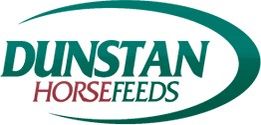 SHOWING HORSE SHOWING PONY SHOWING LEAD REINSHOWING FIRST RIDDEN SHOWJUMPING HORSE SHOWJUMPING PONY Champions will receive Sash & Dunstan Horse Feeds Package. Reserve Champions will receive Sash & Dunstan Horse Feeds Package.List of Classes included in aggregate competition SHOWING: Best Presented, Open Conformation, Open Paced & Mannered, Open Rider. SHOWJUMPING: Pony 2x heights, Horse 2x heights Aratuna Transport Freighters Ltd 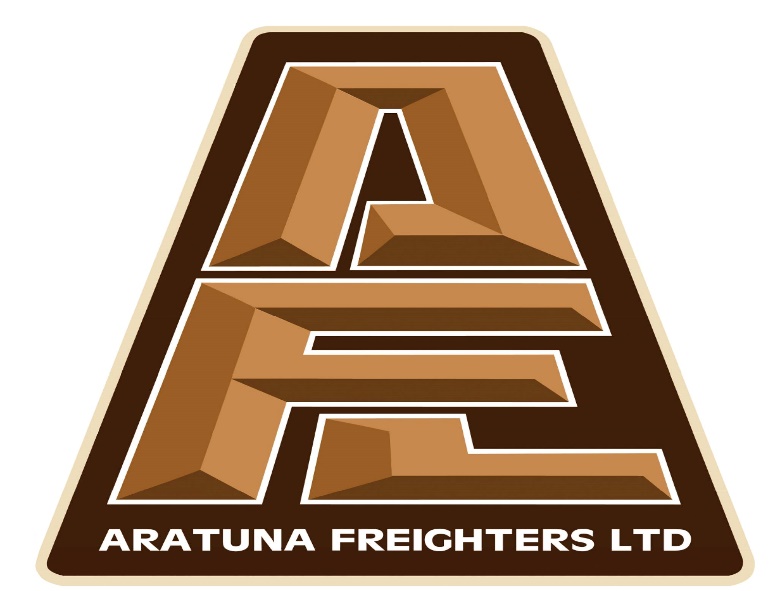 VERSATILITY MOUNT (16yrs & under) VERSATILITY MOUNT (17yrs & over)List of Classes included in aggregate competition: VERSATILITY MOUNT. Best Walking, Best Rider, Best Paced & Mannered, 2x Games, Station Mount, Obstacle Trail . Champion will receive Sash & Aratuna Transport gifts packageReserve Champion will receive a Sash Points 1st 4, 2nd 3, 3rd 2, 4th 1. For all sectionsIn the result of a tie a count back of Champions & Reserve Champion will break the tie.PONY SECTION:PONY RING - (B. RING):Commencing at 8.30am:Class 1    Best Presented PonyClass 2    Novice Show Pony (not exceeding 138cm - 0-5 wins) Class 3    Novice Saddle Hunter Pony (not exceeding 138cm – 0-5 wins) Champion & Reserve Novice PonyClass 4    Open Show Pony (not exceeding 138cm) Class 5    Open Saddle Hunter Pony (not exceeding 138cm)Class 6     Novice Paced & Mannered Pony (not exceeding 138cm - 0-5 wins) Class 7     Open Paced & Mannered Show Pony (not exceeding 138cm) Class 8     Open Paced & Mannered Saddle Hunter Pony (not exceeding 138cm) Class 9     Best Walking Pony (not exceeding 138cm) Class 10   Rider on the flat (12yrs & under)Champion & Reserve Pony not exceeding 138cm.Winner to receive Little Welshman Trophy. Champion & Reserve Champion P&M Pony.Champion and Reserve Rider.  Winner to receive Cape Cup.Supreme Champion Pony in Ring A & B to parade.  Winner to receive Taylor Challenge Trophy.PONY RING – (A. RING):Class 11    Novice Pony (over 138cm – 148cm – 0-5 wins): Class 12    Open Show Pony (over 138cm – 148cm) Class 13    Open Saddle Hunter Pony (over 138cm – 148cm)Class 14    Novice Paced and Mannered Pony (Over 138cm – 148cm – 0-5 Wins) Class 15    Open Paced and Mannered Show Pony (over 138cm-148cm)Class 16    Open Paced and Mannered Saddle Hunter Pony (138cm – 148cm)Champion & Reserve Champion Pony over 138cm – 148cm.Class 17    Best Walking Pony (over 138cm-148cm)Class 18    Rider on the Flat (15yrs & 16yrs)Class 19    Local Pony – Winner to receive Dud Fox TrophyChampion & Reserve Champion P&M Pony:Champion & Reserve Rider - Winner to receive Cape Cup.Supreme Champion Pony in Ring A & B to parade. Winner to receive Taylor Challenge Trophy.LEAD REIN & FIRST RIDDEN:Commencing at 11.30am:Class 20   Best Presented Lead Rein Class 21   Open LR Pony (not exceeding 128cm)  Class 22   Open P&M Lead Rein Pony Class 23   Pony Suitable for a Beginner Lead ReinClass 24   Best Lead Rein RiderClass 25   Best Presented First Ridden Rider Class 26   Open First Ridden Pony (not exceeding 138cm)Class 27   Open P&M First Ridden PonyClass 28   Pony Suitable for a Beginner First RiddenClass 29   Best First Ridden rider – (Under 10yrs – Winner to receive Mineham Cup)Champion & Reserve Champion HORSE SECTION:PARK HACK / HACK:Commencing at 8.30amClass 30    Best Presented PH & Hack  Class 31    Novice Hack (0-5 wins) Class 32    Novice Park Hack (0-5 wins)Class 33    Open Park Hack (over 148cm – 153cm)Class 34    Open Park (over 153cm – 158)Class 35    Open Hack (over 158cm – 163cm)Class 36    Open Hack (over 163cm) Class 37    Novice Paced & Mannered Park Hack (0-5 wins)Class 38    Novice Paced & Mannered Hack (0-5 wins) Champion & Reserve Champion Novice Horse from classes 31,32,45,46Class 39    Open Paced & Mannered Park Hack  Class 40    Open Paced & Mannered Hack  Class 41    Walking Horse Class 42    Best Rider on a Pack Hack or Hack Class 43   Best Rider on a Hack Champion & Reserve Champion Park Hack Champion & Reserve Champion HackChampion & Reserve Champion P&M HorseSUPREME HORSE RIDING HORSE / SADDLE HUNTER SECTION:Commencing at 8.30am: Class 44    Best Presented Saddle Hunter & Riding Horse Class 45    Novice Saddle Hunter (0-5 wins)Class 46    Novice Riding Horse (0-5 wins) Class 47    Open Saddle Hunter (over 148cm -163cm)Class 48    Open Saddle Hunter (over 163cm) Class 49    Open Riding Horse (over 163cm) Class 50    Open Riding Horse (over 163cm) Class 51    Novice Paced & Mannered Saddle Hunter (0-5 wins) Class 52    Novice Paced & Mannered Riding Horse (0-5 wins )Class 53    Open Paced & Mannered Saddle HunterClass 54    Open Paced & Mannered Riding HorseClass 55    Walking HorseClass 56    Best Rider on a Saddle Hunter Class 57    Best Rider on a Riding HorseChampion & Reserve Champion Riding Horse from classes 45,46,49,50Champion & Reserve Champion Saddle Hunter from classes 47,48.Champion & Reserve Champion P&M HorseSUPREME HORSE LEAD SHOW HORSE:Class 58   Best Presented Pony and Handler (No workout)Class 59   Lead Pony 3yrs and under, any sexClass 60   Best Mare (4yrs & over)Class 61   Best Gelding or Stallion (4yrs & over)Class 62   Best Movement  Champion & Reserve ChampionLEAD SHOW PONY: Class 63   Best Presented Pony and Handler (No workout)Class 64   Lead Pony 3yrs and under, any sexClass 65   Best Mare (4yrs & over)Class 66   Best Gelding or Stallion (4yrs & over)Class 67   Best Movement     Champion & Reserve ChampionADULT RIDER SECTION:(Age as at 1st August 2023)Class 68    Youth or Girl Rider 17yrs and under 21yrs    Class 69    Gentleman Rider 21yrs & overClass 70    Lady Rider 21yrs & overChampion and Reserve Champion Adult Rider.Working Hunter Pony Section: Commencing at 12.30pm Class 71   Novice Working Hunter Pony (not exceeding 148cm (0-5 wins) Class 72   Open Working Hunter Pony (not exceeding 138cm) Class 73   Open Working Horse Pony (over 138cm and not exceeding 148cm)Class 74   Rider over Jumps (Under 17yrs as at the 1st August 2023) Champion & Reserve Champion Working Hunter Pony To be judged from the winners of the open classes only. Second placed horse to the champion to be judged alongside the remaining winner for reserve. WORKING HUNTER HORSE SECTION: Commencing after WH Pony section Class 74    Novice Working Hunter Horse (over 148cm, 0-5 Wins)Class 75    Open Working Hunter Horse (over 148 and not exceeding 163cm) Class 76    Open Working Hunter Horse (over 163cm) Champion & Reserve Champion Working Hunter Horse To be judged from the winners of the open classes only. Second placed horse to the champion to be judged alongside the remaining winner for reserve. SHOW JUMPING SECTION:Commencing at 1pm Class 77    60cm Pony TAM5 Class 78    70cm Pony TAM5 Class 79    80cm Pony TAM5 Class 80    90cm Pony TAM5 Class 81   100cm Pony TAM5 Class 82   110cm Pony TAM5 Champion & Reserve Champion SJ Pony Class 83    60cm Horse TAM5 Class 84    70cm Horse TAM5 Class 85    80cm Horse TAM5 Class 86    90cm Horse TAM5 Class 87    100cm Horse TAM5 Champion & Reserve Champion SJ HorsVersatility Mount: Commencing at 9.00amTwo Age Groups (16yrs & under) (17yrs & over).  ANY SIZE MOUNT - No height certificate needed.  Must wear a helmet. Gear & Costume Open.Class 88    Best Walking (16yrs & under). Class 89    Best Walking (17yrs & over). Class 90    Best Rider (16yrs & under). Class 91    Best Rider (17yrs & over). Class 92    Best Paced & Mannered (16yrs & under). Class 93    Best Paced & Mannered (17yrs & over). Class 94     Station Hack (16yrs & under). Class 95     Station Hack (17yrs & over). Class 96     Obstacle Trail (16yrs & under). Class 97     Obstacle Trail (17yrs & over). Class 98     Game 1 Bending (16yrs & under). Class 99     Game 1 Bending (17yrs & over). Class 100   Game 2 Keyhole (16yrs & under). Class 101   Game 2Keyhole (17yrs & over). Champion & Reserve Champion (16yrs & under).Champion & Reserve Champion (17yrs & over).Champion and Reserves to be judged on points gained in section. 1st:   4points   2nd:  3points   3rd:  2points   4th:  1point Points awarded in all classes towards West Coast A&P aggregate sashesTROPHIES:BJ Menzies Trophy:   Best Presented Overall Pony,Little Welshman Trophy:   Open 128cm & under SP,Pickafilly Pickwick Trophy:   Open 12-138cm SPTaylor Challenge Trophy:   Supreme PonyCape Cup:   Champion Junior RiderDud Fox Trophy:   Local Horse/PonyOmau Cup:   Open WH 138cm & underBentley Pony trophy:   Champion Lead ReinBrackenmere Sunny Sunday:   Champion First RiddenMineham Cup:   Best First Ridden RiderArcher Trophy:   Supreme HorseEnright Trophy:   Points TrophySkinner Trophy:   Points Trophy Burleigh Memorial Trophy:   Points TrophyPeter Piper Challenge Cup:   SJ HorseFJ Skilton Memorial Cup:   SJ HorseSputnick Trophy:   SJ Pony